Nhằm đổi mới và tăng cường công tác tuyên truyền, phổ biến giáo dục về trật tự an toàn giao thông cho các em học sinh, sáng ngày 10/10/2022, trường THCS Tân Đồng kết hợp cùng công ty Honda Dung Vượng tổ chức chương trình ngoại khóa "An toàn giao thông cho nụ cười ngày mai". Qua chương trình này các em được tìm hiểu, chia sẻ những kiến thức đảm bảo an toàn cho các em khi tham gia giao thông.Với mong muốn xây dựng ý thức về ATGT cho các em, để các em có thể tự bảo vệ mình tránh khỏi những tai nạn giao thông đáng tiếc và trở thành những công dân có ý thức tốt khi tham gia giao thông, buổi ngoại khóa thu hút sự 780 học sinh và toàn thể cán bộ, giáo viên, nhân viên nhà trường tham gia.Việc giáo dục ý thức cho học sinh tham gia giao thông không phải làm được trong một sớm, một chiều mà cần phải làm từng bước, bắt đầu từ những thói quen nhỏ nhất như đội mũ bảo hiểm khi ngồi trên xe máy, xe đạp điện, đi đúng phần đường, làn đường, dừng, đỗ đúng phần đường quy định, nghiêm chỉnh chấp hành tín hiệu đèn giao thông... Chương trình thu hút sự chú ý, quan tâm đối với tất cả các em học sinh, góp phần củng cố kiến thức ATGT và kỹ năng tham gia giao thông an toàn cho các em học sinh. Bên cạnh đó, với những kiến thức đã tuyên truyền, được chia sẻ, các em có thể biết cách tự bảo vệ mình trước những nguy hiểm có thể gặp phải trong quá trình tham gia giao thông. Đây cũng là nền tảng quan trọng để tiến tới xây dựng một xã hội giao thông Văn minh - An toàn. Với thông điệp của chương trình “An toàn giao thông cho nụ cười ngày mai” mọi người chúng ta hãy cùng nhau tham gia giao thông an toàn.								-Phạm Huy Hùng-	Một số hình ảnh của buổi ngoại khóa: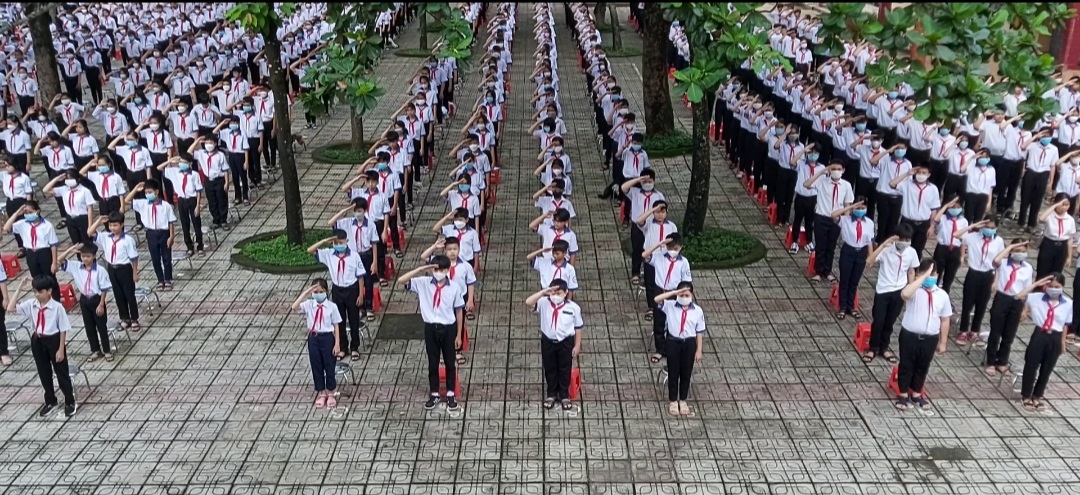 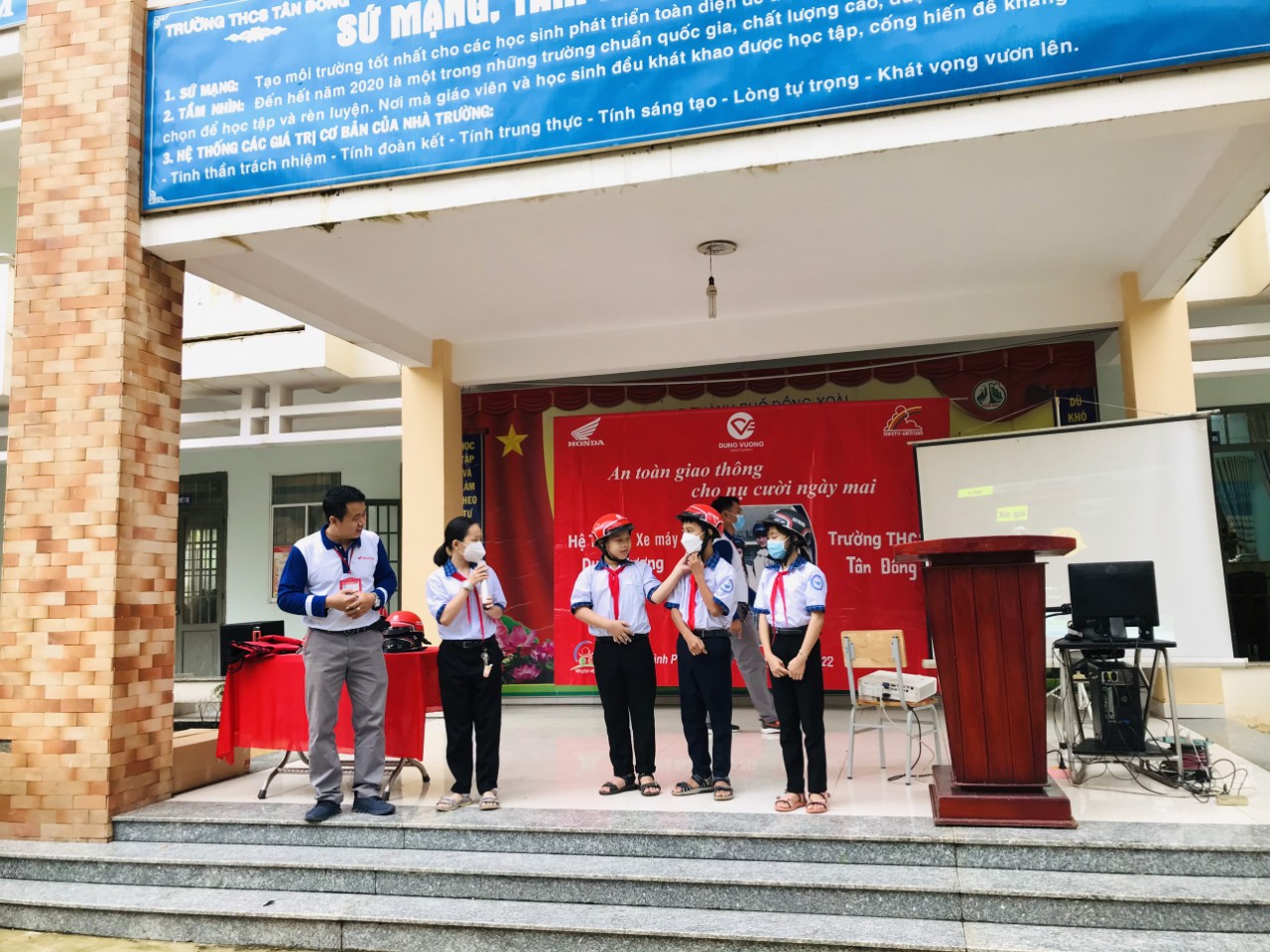 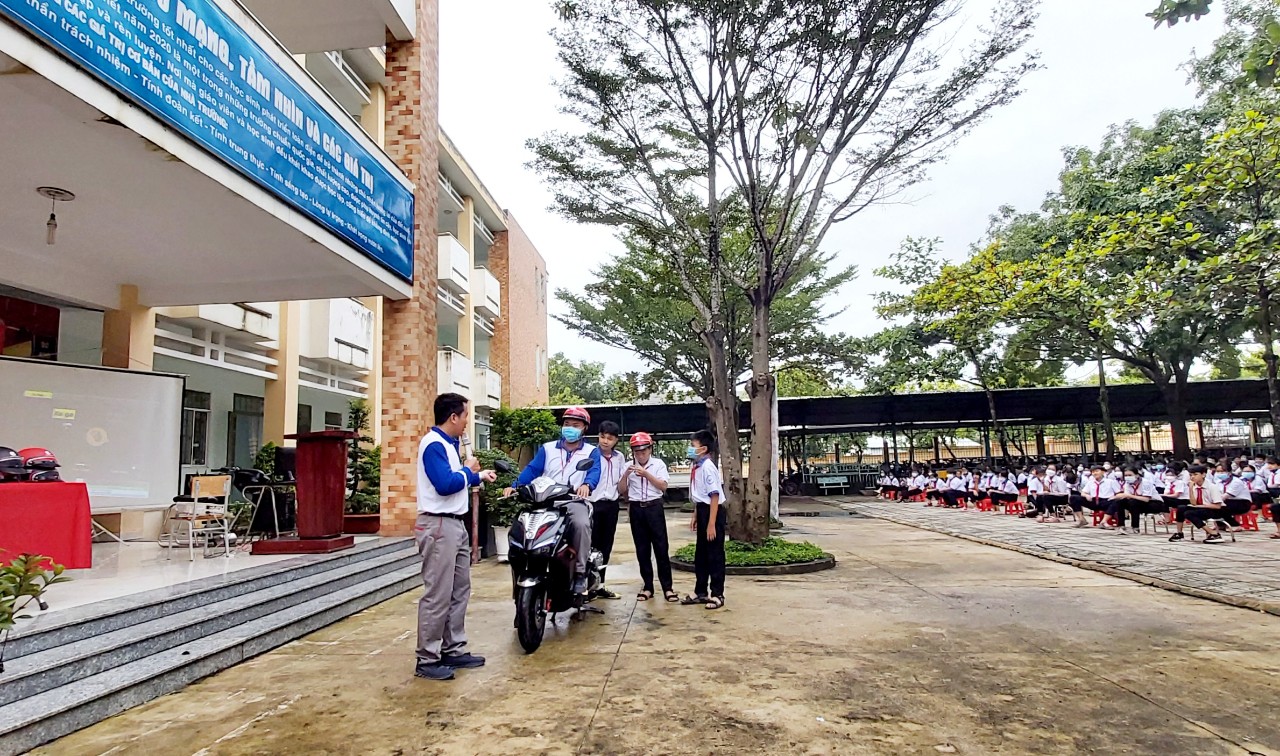 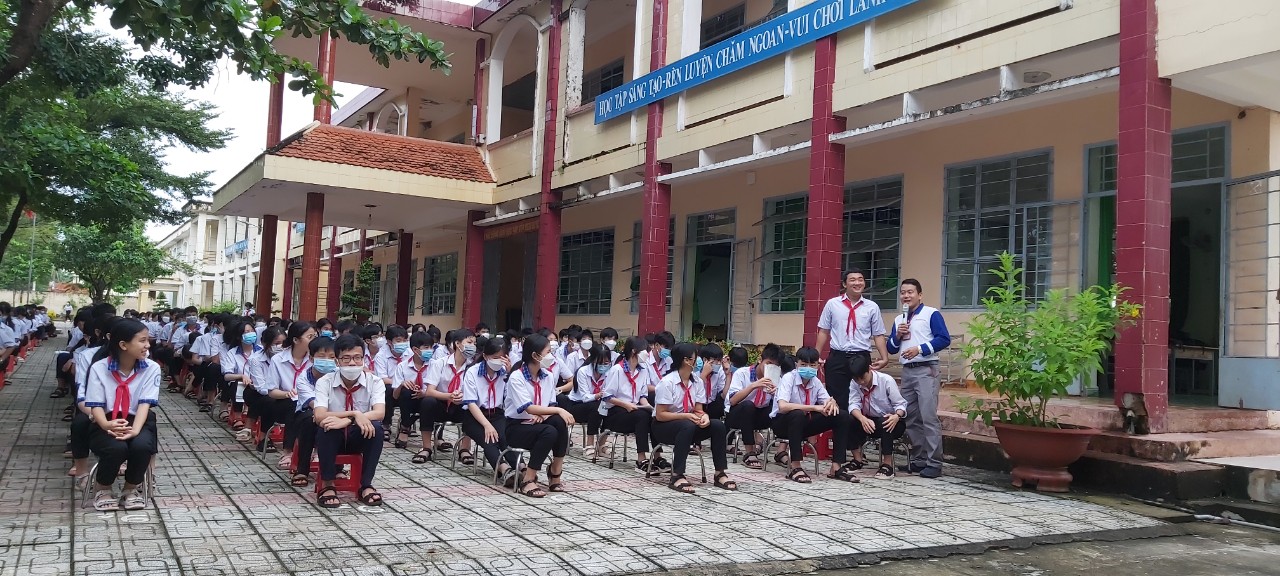 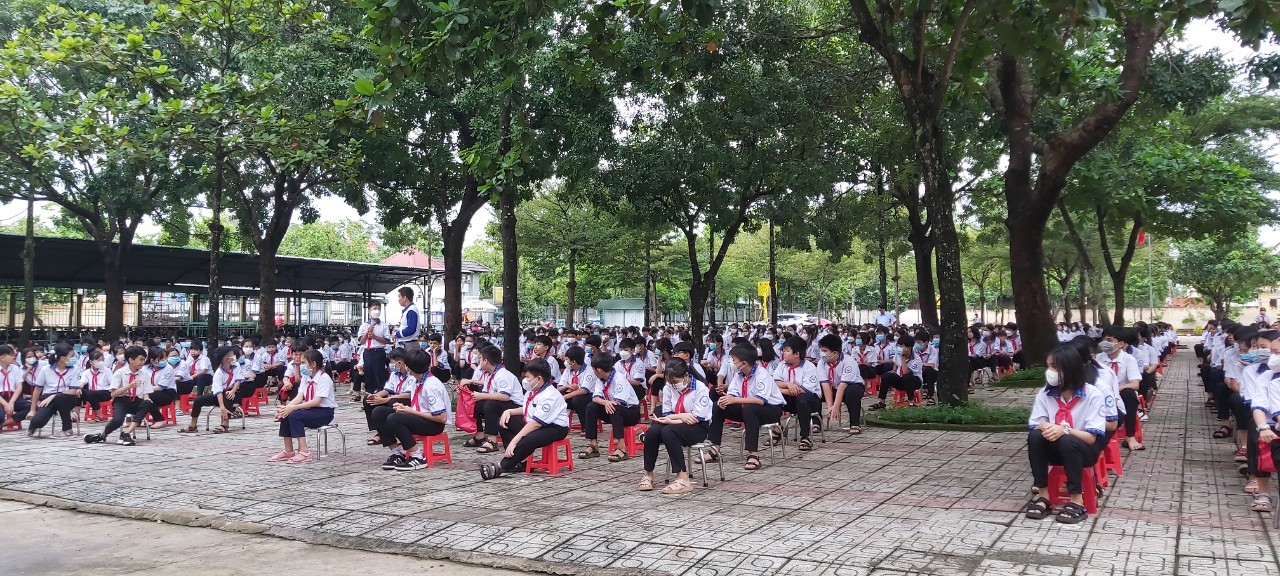 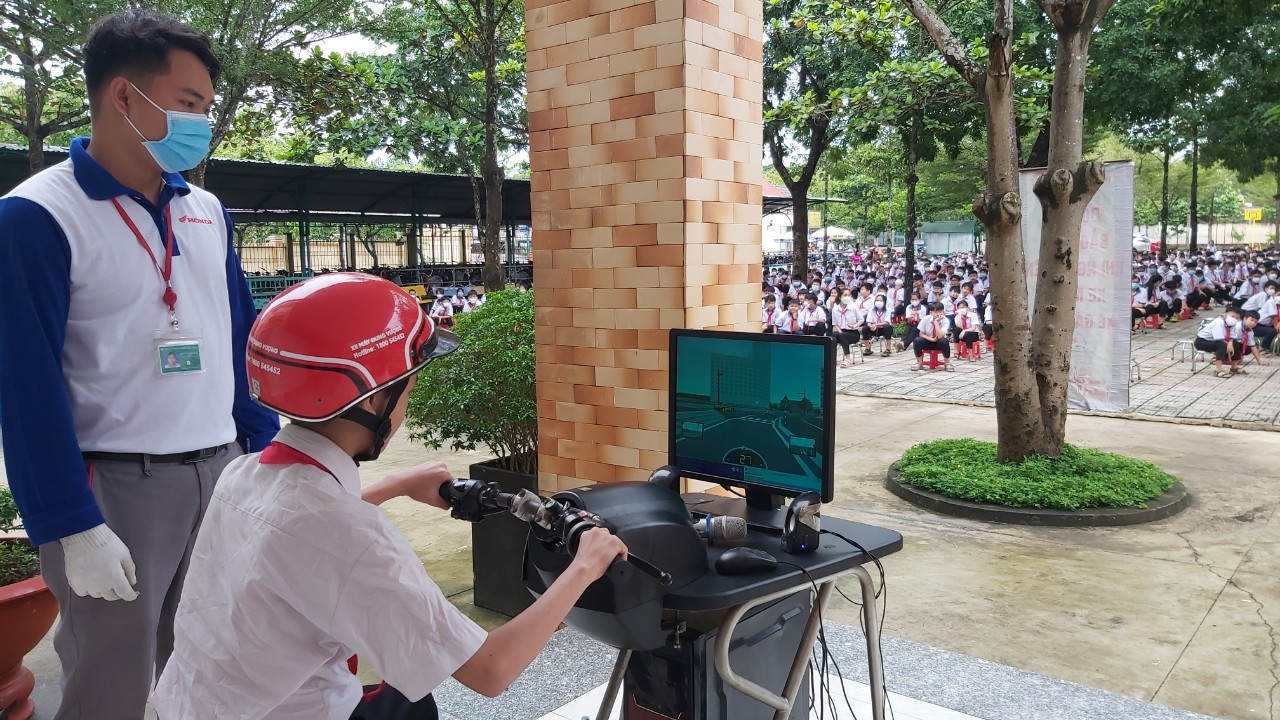 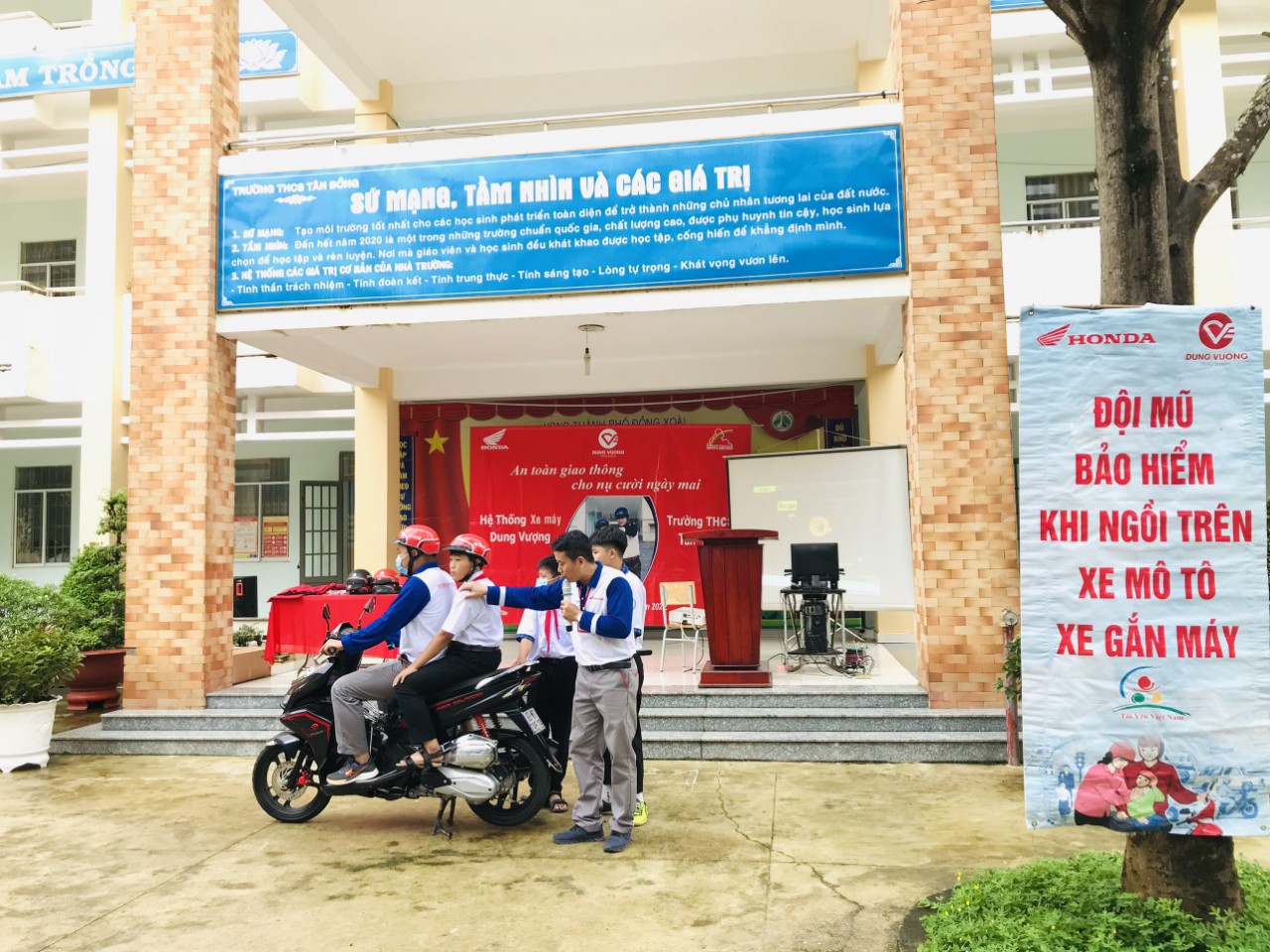 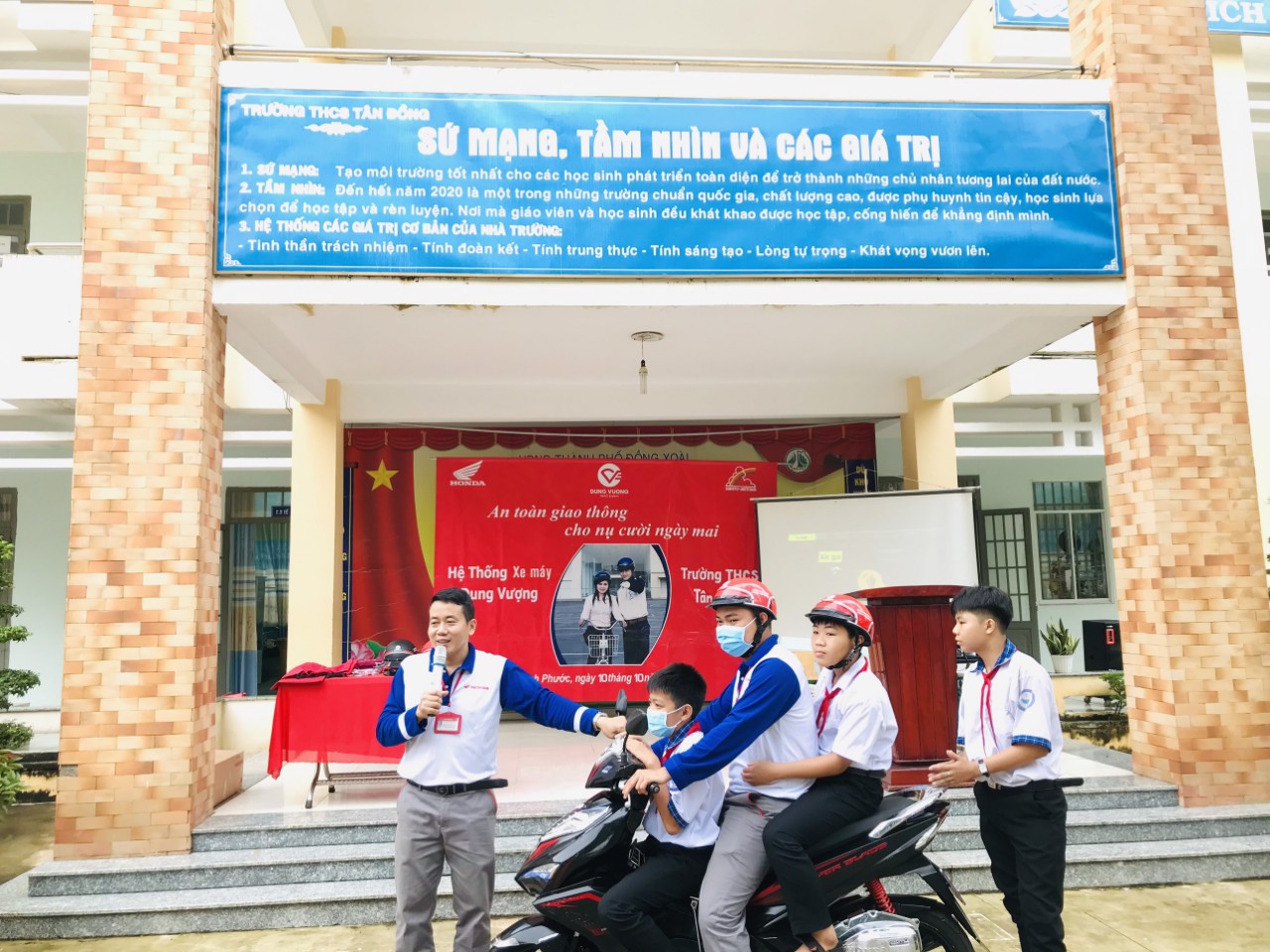 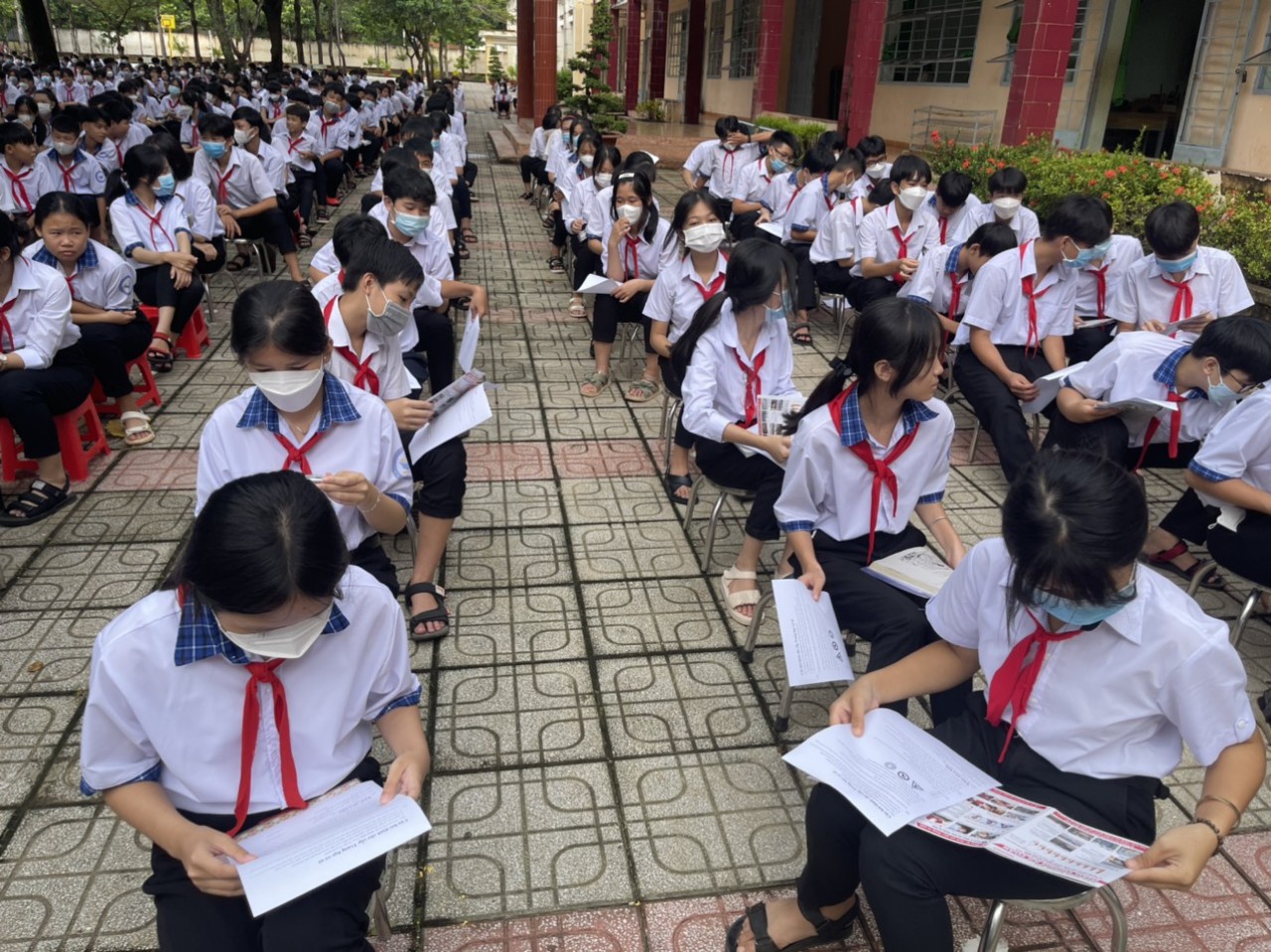 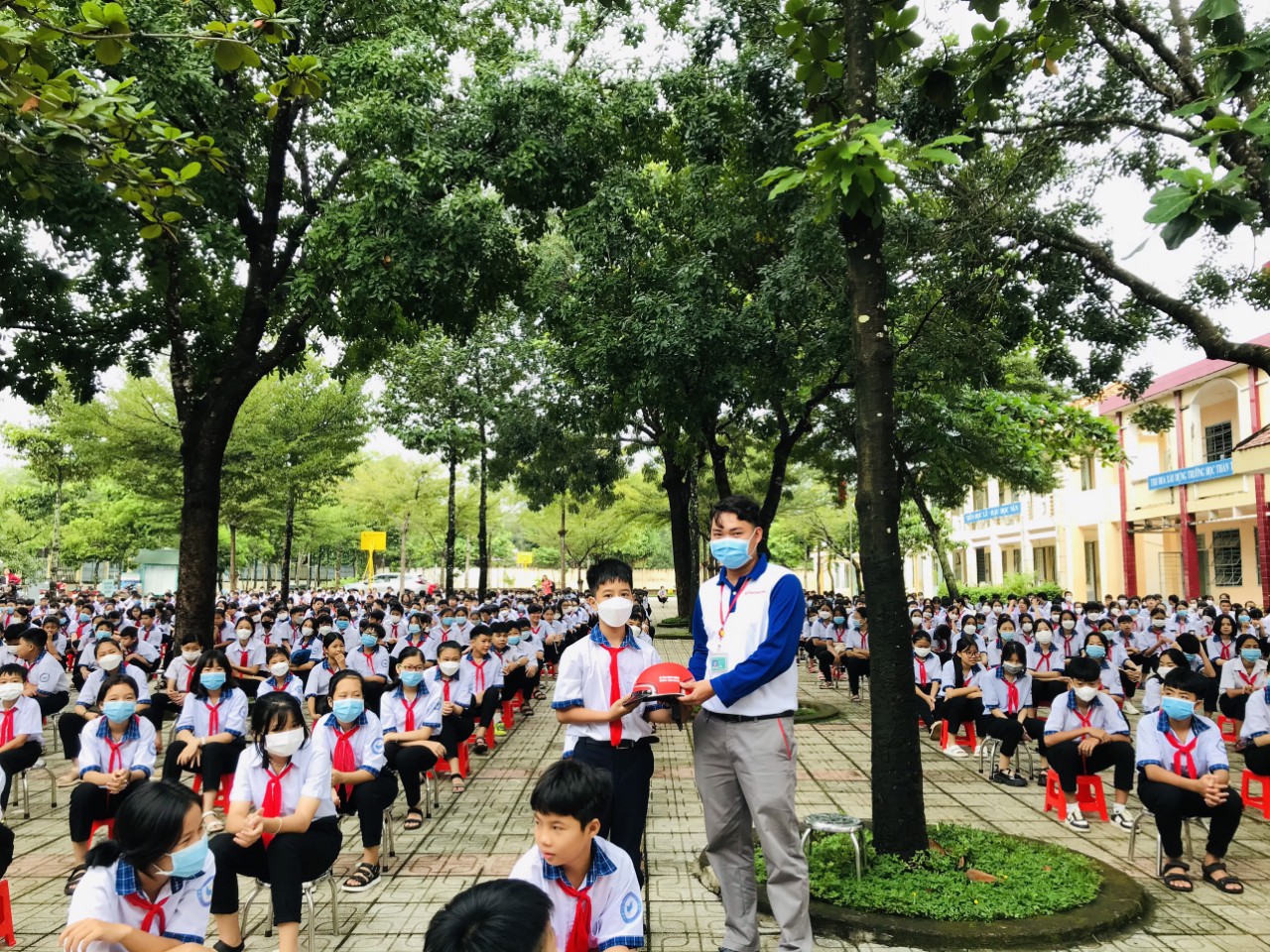 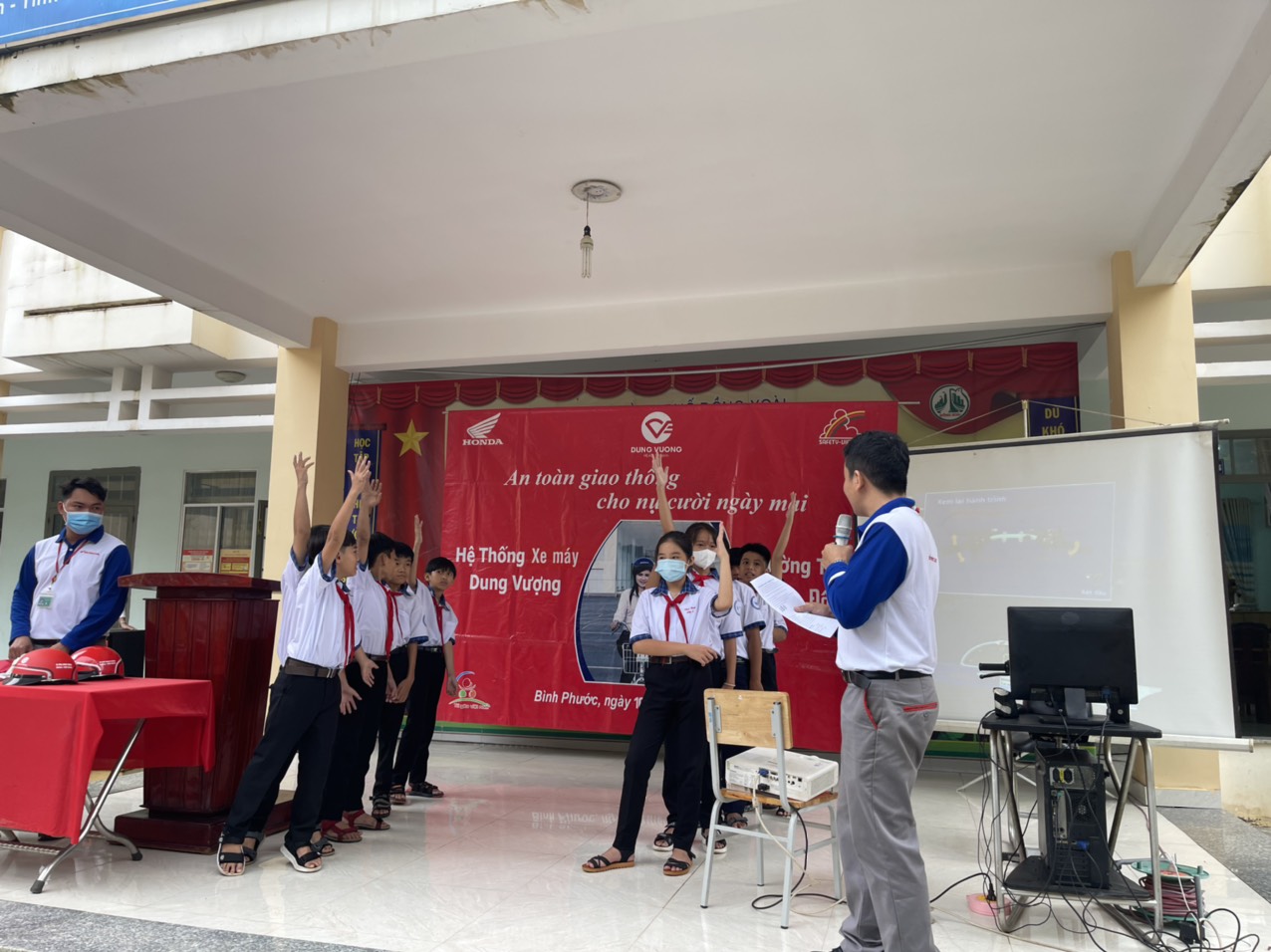 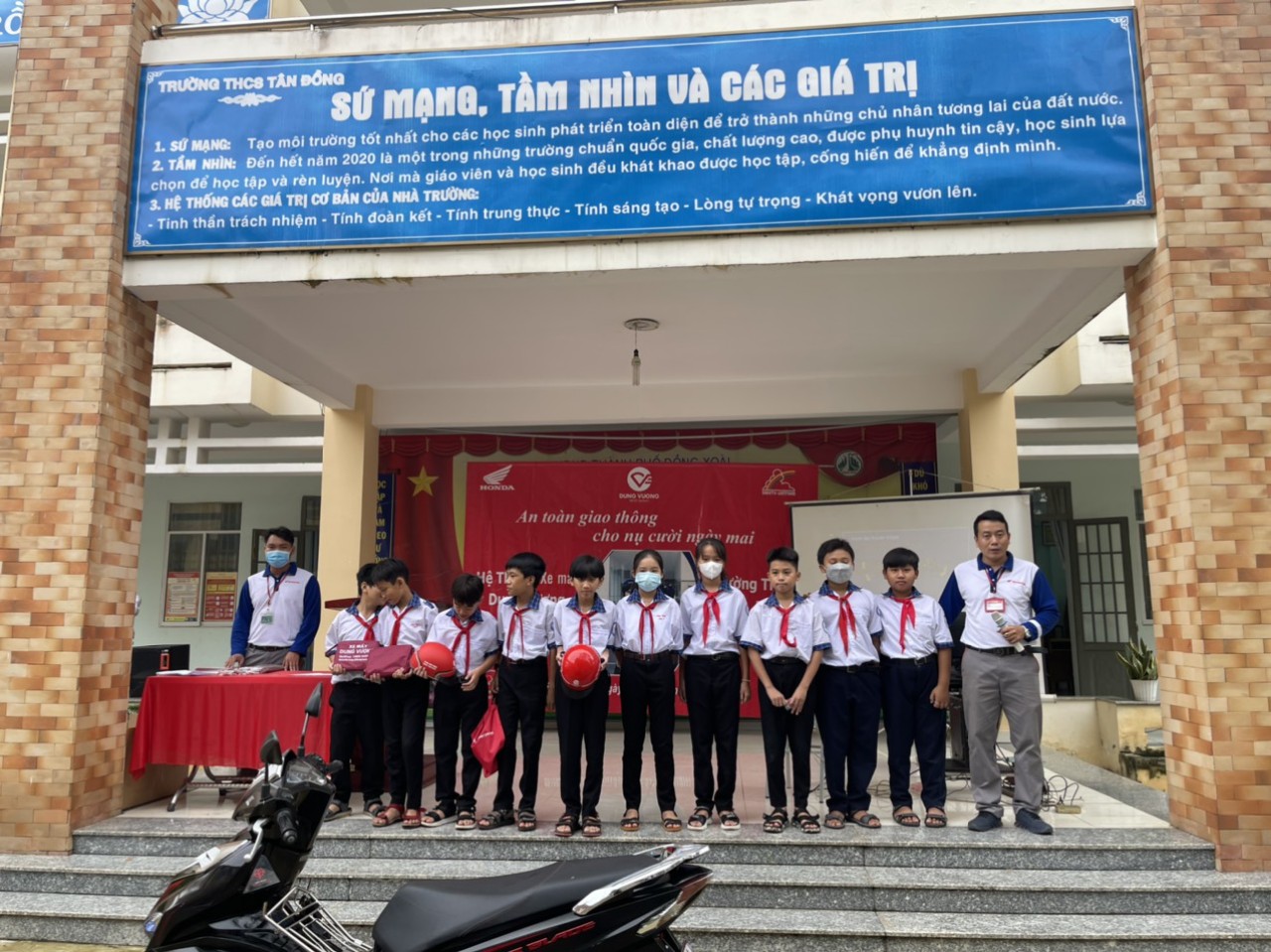 